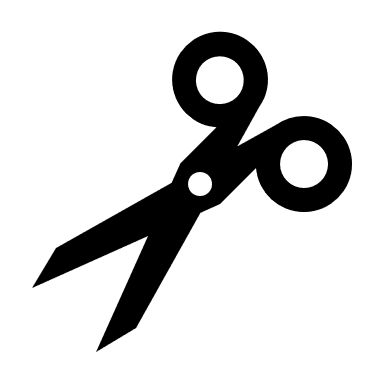 ------------------------------------------------------------------------------------------------------------------------------------------------------------------------------------------------------------------------------------Le Stagioni in Italia e in Noongar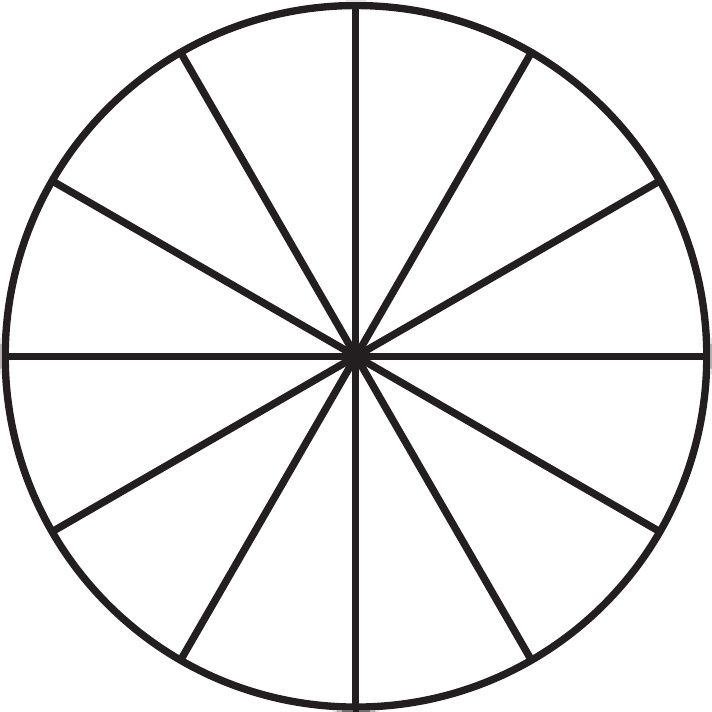 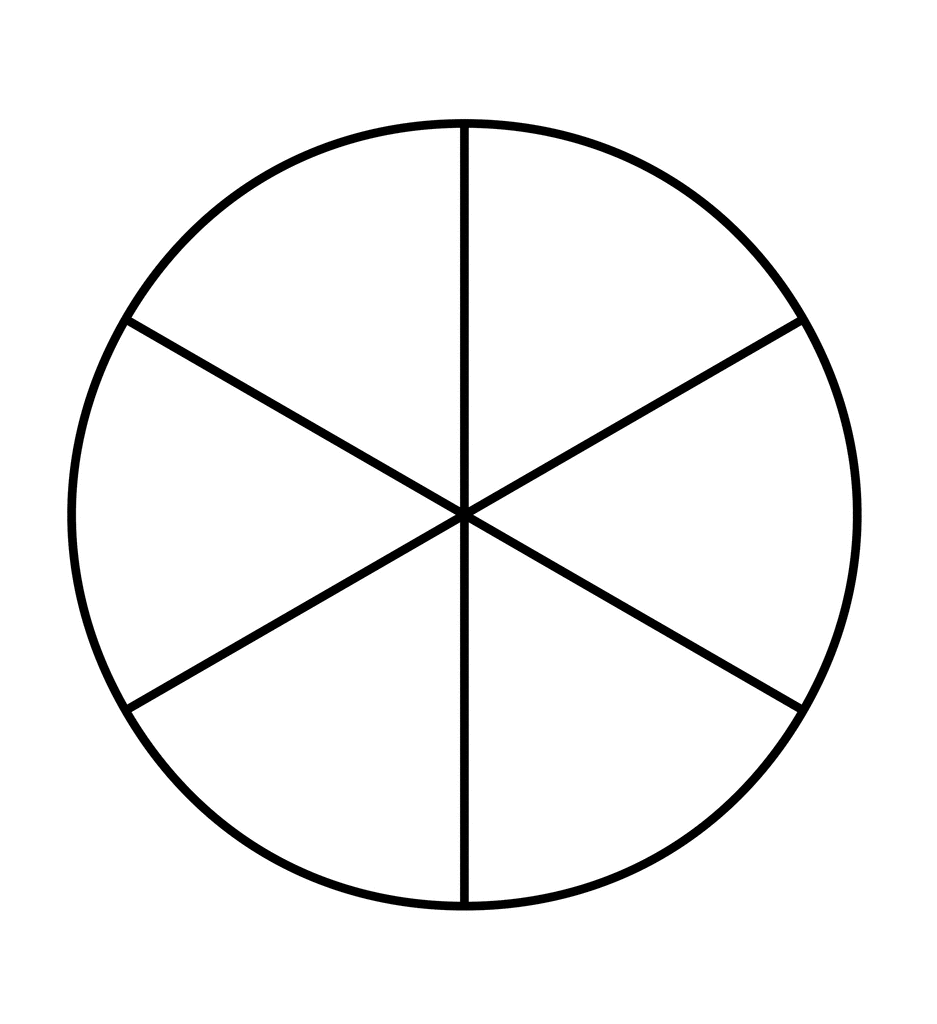 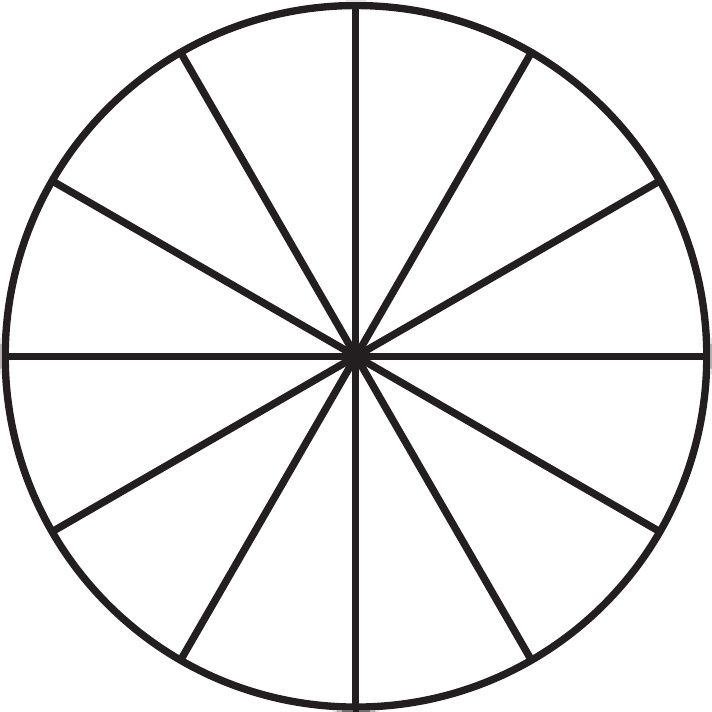 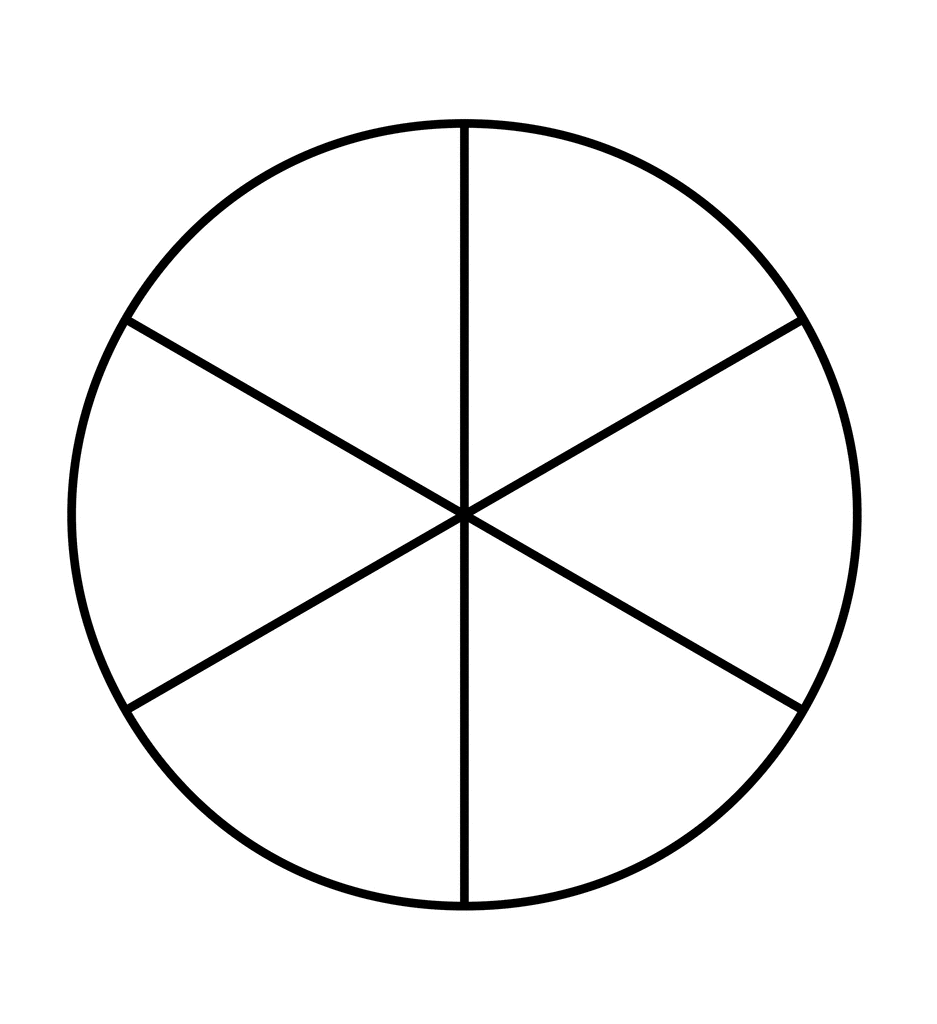 Le Stagioni in Italia e in NoongarLe Stagioni in Italia e in NoongarLe Stagioni in Italia e in NoongarLe Stagioni in Italia e in NoongarLe Stagioni in Italia e in NoongarLe Stagioni in Italia e in NoongarLe Stagioni in Italia e in NoongarLe Stagioni in Italia e in NoongarLe Stagioni in Italia e in NoongarLe Stagioni in Italia e in NoongarLe Stagioni in Italia e in NoongarLe Stagioni in Italia e in NoongarLe Stagioni in Italia e in NoongarLe Stagioni in Italia e in NoongarLe Stagioni in Italia e in NoongarLe Stagioni in Italia e in NoongarLe Stagioni in Italia e in NoongarLe Stagioni in Italia e in NoongarLe Stagioni in Italia e in NoongarLe Stagioni in Italia e in NoongarLe Stagioni in Italia e in NoongarLe Stagioni in Italia e in NoongarLe Stagioni in Italia e in NoongarLe Stagioni in Italia e in NoongarLe Stagioni in Italia e in NoongarLe Stagioni in Italia e in NoongarLe Stagioni in Italia e in NoongarLe Stagioni in Italia e in NoongarLe Stagioni in Italia e in NoongarLe Stagioni in Italia e in NoongarLe Stagioni in Italia e in NoongarLe Stagioni in Italia e in NoongarLe Stagioni in Italia e in NoongarLe Stagioni in Italia e in NoongarLe Stagioni in Italia e in NoongarLe Stagioni in Italia e in NoongarLe Stagioni in Italia e in NoongarLe Stagioni in Italia e in NoongarLe Stagioni in Italia e in NoongarLe Stagioni in Italia e in NoongarLe Stagioni in Italia e in NoongarLe Stagioni in Italia e in NoongarLe Stagioni in Italia e in NoongarLe Stagioni in Italia e in NoongarLe Stagioni in Italia e in NoongarLe Stagioni in Italia e in NoongarLe Stagioni in Italia e in NoongarLe Stagioni in Italia e in NoongarLe Stagioni in Italia e in NoongarLe Stagioni in Italia e in NoongarLe Stagioni in Italia e in NoongarLe Stagioni in Italia e in NoongarLe Stagioni in Italia e in NoongarLe Stagioni in Italia e in NoongarLe Stagioni in Italia e in NoongarLe Stagioni in Italia e in NoongarLe Stagioni in Italia e in NoongarLe Stagioni in Italia e in NoongarLe Stagioni in Italia e in NoongarLe Stagioni in Italia e in NoongarLe Stagioni in Italia e in NoongarLe Stagioni in Italia e in NoongarLe Stagioni in Italia e in NoongarLe Stagioni in Italia e in NoongarLe Stagioni in Italia e in NoongarLe Stagioni in Italia e in NoongarLe Stagioni in Italia e in NoongarLe Stagioni in Italia e in NoongarLe Stagioni in Italia e in NoongarLe Stagioni in Italia e in NoongarLe Stagioni in Italia e in NoongarLe Stagioni in Italia e in NoongarLe Stagioni in Italia e in NoongarLe Stagioni in Italia e in NoongarLe Stagioni in Italia e in NoongarLe Stagioni in Italia e in NoongarLe Stagioni in Italia e in NoongarLe Stagioni in Italia e in NoongarLe Stagioni in Italia e in NoongarLe Stagioni in Italia e in NoongarLe Stagioni in Italia e in NoongarLe Stagioni in Italia e in NoongarLe Stagioni in Italia e in NoongarLe Stagioni in Italia e in NoongarLe Stagioni in Italia e in NoongarLe Stagioni in Italia e in NoongarLe Stagioni in Italia e in NoongarLe Stagioni in Italia e in NoongarLe Stagioni in Italia e in NoongarLe Stagioni in Italia e in NoongarLe Stagioni in Italia e in NoongarLe Stagioni in Italia e in NoongarLe Stagioni in Italia e in NoongarLe Stagioni in Italia e in NoongarLe Stagioni in Italia e in NoongarLe Stagioni in Italia e in NoongarLe Stagioni in Italia e in NoongarLe Stagioni in Italia e in NoongarLe Stagioni in Italia e in NoongarLe Stagioni in Italia e in NoongarLe Stagioni in Italia e in NoongarLe Stagioni in Italia e in NoongarLe Stagioni in Italia e in NoongarLe Stagioni in Italia e in NoongarLe Stagioni in Italia e in NoongarLe Stagioni in Italia e in NoongarLe Stagioni in Italia e in NoongarLe Stagioni in Italia e in NoongarLe Stagioni in Italia e in NoongarLe Stagioni in Italia e in NoongarLe Stagioni in Italia e in NoongarLe Stagioni in Italia e in NoongarLe Stagioni in Italia e in NoongarLe Stagioni in Italia e in NoongarLe Stagioni in Italia e in NoongarLe Stagioni in Italia e in NoongarLe Stagioni in Italia e in NoongarLe Stagioni in Italia e in NoongarLe Stagioni in Italia e in NoongarLe Stagioni in Italia e in NoongarLe Stagioni in Italia e in NoongarLe Stagioni in Italia e in NoongarLe Stagioni in Italia e in NoongarLe Stagioni in Italia e in NoongarLe Stagioni in Italia e in NoongarLe Stagioni in Italia e in NoongarLe Stagioni in Italia e in NoongarLe Stagioni in Italia e in NoongarLe Stagioni in Italia e in NoongarLe Stagioni in Italia e in NoongarLe Stagioni in Italia e in NoongarLe Stagioni in Italia e in NoongarLe Stagioni in Italia e in NoongarLe Stagioni in Italia e in NoongarLe Stagioni in Italia e in NoongarLe Stagioni in Italia e in NoongarLe Stagioni in Italia e in NoongarLe Stagioni in Italia e in NoongarLe Stagioni in Italia e in NoongarLe Stagioni in Italia e in NoongarLe Stagioni in Italia e in NoongarLe Stagioni in Italia e in NoongarLe Stagioni in Italia e in NoongarLe Stagioni in Italia e in NoongarLe Stagioni in Italia e in NoongarLe Stagioni in Italia e in NoongarLe Stagioni in Italia e in NoongarLe Stagioni in Italia e in NoongarLe Stagioni in Italia e in NoongarLe Stagioni in Italia e in NoongarLe Stagioni in Italia e in NoongarLe Stagioni in Italia e in NoongarLe Stagioni in Italia e in NoongarLe Stagioni in Italia e in NoongarLe Stagioni in Italia e in NoongarLe Stagioni in Italia e in NoongarLe Stagioni in Italia e in NoongarLe Stagioni in Italia e in NoongarLe Stagioni in Italia e in NoongarLe Stagioni in Italia e in NoongarLe Stagioni in Italia e in NoongarLe Stagioni in Italia e in NoongarLe Stagioni in Italia e in NoongarLe Stagioni in Italia e in NoongarLe Stagioni in Italia e in NoongarLe Stagioni in Italia e in NoongarLe Stagioni in Italia e in NoongarLe Stagioni in Italia e in NoongarLe Stagioni in Italia e in NoongarLe Stagioni in Italia e in NoongarLe Stagioni in Italia e in NoongarLe Stagioni in Italia e in NoongarLe Stagioni in Italia e in NoongarLe Stagioni in Italia e in NoongarLe Stagioni in Italia e in NoongarLe Stagioni in Italia e in NoongarLe Stagioni in Italia e in NoongarLe Stagioni in Italia e in NoongarLe Stagioni in Italia e in NoongarLe Stagioni in Italia e in NoongarLe Stagioni in Italia e in NoongarLe Stagioni in Italia e in NoongarLe Stagioni in Italia e in NoongarLe Stagioni in Italia e in NoongarLe Stagioni in Italia e in NoongarLe Stagioni in Italia e in NoongarLe Stagioni in Italia e in NoongarLe Stagioni in Italia e in NoongarLe Stagioni in Italia e in NoongarLe Stagioni in Italia e in NoongarLe Stagioni in Italia e in NoongarLe Stagioni in Italia e in NoongarLe Stagioni in Italia e in NoongarLe Stagioni in Italia e in NoongarLe Stagioni in Italia e in NoongarLe Stagioni in Italia e in NoongarLe Stagioni in Italia e in NoongarLe Stagioni in Italia e in NoongarLe Stagioni in Italia e in NoongarLe Stagioni in Italia e in NoongarLe Stagioni in Italia e in NoongarLe Stagioni in Italia e in NoongarLe Stagioni in Italia e in NoongarLe Stagioni in Italia e in NoongarLe Stagioni in Italia e in NoongarLe Stagioni in Italia e in NoongarLe Stagioni in Italia e in NoongarLe Stagioni in Italia e in NoongarLe Stagioni in Italia e in NoongarLe Stagioni in Italia e in NoongarLe Stagioni in Italia e in NoongarLe Stagioni in Italia e in NoongarLe Stagioni in Italia e in NoongarLe Stagioni in Italia e in NoongarLe Stagioni in Italia e in NoongarLe Stagioni in Italia e in NoongarLe Stagioni in Italia e in NoongarLe Stagioni in Italia e in NoongarLe Stagioni in Italia e in NoongarLe Stagioni in Italia e in NoongarLe Stagioni in Italia e in NoongarLe Stagioni in Italia e in NoongarLe Stagioni in Italia e in NoongarLe Stagioni in Italia e in NoongarLe Stagioni in Italia e in NoongarLe Stagioni in Italia e in NoongarLe Stagioni in Italia e in NoongarLe Stagioni in Italia e in NoongarLe Stagioni in Italia e in NoongarLe Stagioni in Italia e in NoongarLe Stagioni in Italia e in NoongarLe Stagioni in Italia e in NoongarLe Stagioni in Italia e in NoongarLe Stagioni in Italia e in NoongarLe Stagioni in Italia e in NoongarLe Stagioni in Italia e in NoongarLe Stagioni in Italia e in NoongarLe Stagioni in Italia e in NoongarLe Stagioni in Italia e in NoongarLe Stagioni in Italia e in NoongarLe Stagioni in Italia e in NoongarLe Stagioni in Italia e in NoongarLe Stagioni in Italia e in NoongarLe Stagioni in Italia e in NoongarLe Stagioni in Italia e in NoongarLe Stagioni in Italia e in NoongarLe Stagioni in Italia e in NoongarLe Stagioni in Italia e in NoongarLe Stagioni in Italia e in NoongarLe Stagioni in Italia e in NoongarLe Stagioni in Italia e in NoongarLe Stagioni in Italia e in NoongarLe Stagioni in Italia e in NoongarLe Stagioni in Italia e in NoongarLe Stagioni in Italia e in NoongarLe Stagioni in Italia e in NoongarLe Stagioni in Italia e in NoongarLe Stagioni in Italia e in NoongarLe Stagioni in Italia e in NoongarLe Stagioni in Italia e in NoongarLe Stagioni in Italia e in NoongarLe Stagioni in Italia e in NoongarLe Stagioni in Italia e in NoongarLe Stagioni in Italia e in NoongarLe Stagioni in Italia e in NoongarLe Stagioni in Italia e in NoongarLe Stagioni in Italia e in NoongarLe Stagioni in Italia e in NoongarLe Stagioni in Italia e in NoongarLe Stagioni in Italia e in NoongarLe Stagioni in Italia e in NoongarLe Stagioni in Italia e in NoongarLe Stagioni in Italia e in NoongarLe Stagioni in Italia e in NoongarLe Stagioni in Italia e in NoongarLe Stagioni in Italia e in NoongarLe Stagioni in Italia e in NoongarLe Stagioni in Italia e in NoongarLe Stagioni in Italia e in NoongarLe Stagioni in Italia e in NoongarLe Stagioni in Italia e in NoongarLe Stagioni in Italia e in NoongarLe Stagioni in Italia e in NoongarLe Stagioni in Italia e in NoongarLe Stagioni in Italia e in NoongarLe Stagioni in Italia e in NoongarLe Stagioni in Italia e in NoongarLe Stagioni in Italia e in NoongarLe Stagioni in Italia e in NoongarLe Stagioni in Italia e in NoongarLe Stagioni in Italia e in NoongarLe Stagioni in Italia e in NoongarLe Stagioni in Italia e in NoongarLe Stagioni in Italia e in NoongarLe Stagioni in Italia e in NoongarLe Stagioni in Italia e in NoongarLe Stagioni in Italia e in NoongarLe Stagioni in Italia e in NoongarLe Stagioni in Italia e in NoongarLe Stagioni in Italia e in NoongarLe Stagioni in Italia e in NoongarLe Stagioni in Italia e in NoongarLe Stagioni in Italia e in NoongarLe Stagioni in Italia e in NoongarLe Stagioni in Italia e in NoongarLe Stagioni in Italia e in NoongarLe Stagioni in Italia e in NoongarLe Stagioni in Italia e in NoongarLe Stagioni in Italia e in NoongarLe Stagioni in Italia e in NoongarLe Stagioni in Italia e in NoongarLe Stagioni in Italia e in NoongarLe Stagioni in Italia e in NoongarLe Stagioni in Italia e in NoongarLe Stagioni in Italia e in NoongarLe Stagioni in Italia e in NoongarLe Stagioni in Italia e in NoongarLe Stagioni in Italia e in NoongarLe Stagioni in Italia e in NoongarLe Stagioni in Italia e in NoongarLe Stagioni in Italia e in NoongarLe Stagioni in Italia e in NoongarLe Stagioni in Italia e in NoongarLe Stagioni in Italia e in NoongarLe Stagioni in Italia e in NoongarLe Stagioni in Italia e in NoongarLe Stagioni in Italia e in NoongarLe Stagioni in Italia e in NoongarLe Stagioni in Italia e in NoongarLe Stagioni in Italia e in NoongarLe Stagioni in Italia e in NoongarLe Stagioni in Italia e in NoongarLe Stagioni in Italia e in NoongarLe Stagioni in Italia e in NoongarLe Stagioni in Italia e in NoongarLe Stagioni in Italia e in NoongarLe Stagioni in Italia e in NoongarLe Stagioni in Italia e in NoongarLe Stagioni in Italia e in NoongarLe Stagioni in Italia e in NoongarLe Stagioni in Italia e in NoongarLe Stagioni in Italia e in NoongarLe Stagioni in Italia e in NoongarLe Stagioni in Italia e in NoongarLe Stagioni in Italia e in NoongarLe Stagioni in Italia e in NoongarLe Stagioni in Italia e in NoongarLe Stagioni in Italia e in NoongarLe Stagioni in Italia e in NoongarLe Stagioni in Italia e in NoongarLe Stagioni in Italia e in NoongarLe Stagioni in Italia e in NoongarLe Stagioni in Italia e in NoongarLe Stagioni in Italia e in NoongarLe Stagioni in Italia e in NoongarLe Stagioni in Italia e in NoongarLe Stagioni in Italia e in NoongarLe Stagioni in Italia e in NoongarLe Stagioni in Italia e in NoongarLe Stagioni in Italia e in NoongarLe Stagioni in Italia e in NoongarLe Stagioni in Italia e in NoongarLe Stagioni in Italia e in NoongarLe Stagioni in Italia e in NoongarLe Stagioni in Italia e in NoongarLe Stagioni in Italia e in NoongarLe Stagioni in Italia e in NoongarLe Stagioni in Italia e in NoongarLe Stagioni in Italia e in NoongarLe Stagioni in Italia e in NoongarLe Stagioni in Italia e in NoongarLe Stagioni in Italia e in NoongarLe Stagioni in Italia e in NoongarLe Stagioni in Italia e in NoongarLe Stagioni in Italia e in NoongarLe Stagioni in Italia e in NoongarLe Stagioni in Italia e in NoongarLe Stagioni in Italia e in NoongarLe Stagioni in Italia e in NoongarLe Stagioni in Italia e in NoongarLe Stagioni in Italia e in NoongarLe Stagioni in Italia e in NoongarLe Stagioni in Italia e in NoongarLe Stagioni in Italia e in NoongarLe Stagioni in Italia e in NoongarLe Stagioni in Italia e in NoongarLe Stagioni in Italia e in NoongarLe Stagioni in Italia e in NoongarLe Stagioni in Italia e in NoongarLe Stagioni in Italia e in NoongarLe Stagioni in Italia e in NoongarLe Stagioni in Italia e in NoongarLe Stagioni in Italia e in NoongarLe Stagioni in Italia e in NoongarLe Stagioni in Italia e in NoongarLe Stagioni in Italia e in NoongarLe Stagioni in Italia e in NoongarLe Stagioni in Italia e in NoongarLe Stagioni in Italia e in NoongarLe Stagioni in Italia e in NoongarLe Stagioni in Italia e in NoongarLe Stagioni in Italia e in NoongarLe Stagioni in Italia e in NoongarLe Stagioni in Italia e in NoongarLe Stagioni in Italia e in NoongarLe Stagioni in Italia e in NoongarLe Stagioni in Italia e in NoongarLe Stagioni in Italia e in NoongarLe Stagioni in Italia e in NoongarLe Stagioni in Italia e in NoongarLe Stagioni in Italia e in NoongarLe Stagioni in Italia e in NoongarLe Stagioni in Italia e in NoongarLe Stagioni in Italia e in NoongarLe Stagioni in Italia e in NoongarLe Stagioni in Italia e in NoongarLe Stagioni in Italia e in NoongarLe Stagioni in Italia e in NoongarLe Stagioni in Italia e in NoongarLe Stagioni in Italia e in NoongarLe Stagioni in Italia e in NoongarLe Stagioni in Italia e in NoongarLe Stagioni in Italia e in NoongarLe Stagioni in Italia e in NoongarLe Stagioni in Italia e in NoongarLe Stagioni in Italia e in NoongarLe Stagioni in Italia e in NoongarLe Stagioni in Italia e in NoongarLe Stagioni in Italia e in NoongarLe Stagioni in Italia e in NoongarLe Stagioni in Italia e in NoongarLe Stagioni in Italia e in NoongarLe Stagioni in Italia e in NoongarLe Stagioni in Italia e in NoongarLe Stagioni in Italia e in NoongarLe Stagioni in Italia e in NoongarLe Stagioni in Italia e in NoongarLe Stagioni in Italia e in NoongarLe Stagioni in Italia e in NoongarLe Stagioni in Italia e in NoongarLe Stagioni in Italia e in NoongarLe Stagioni in Italia e in NoongarLe Stagioni in Italia e in NoongarLe Stagioni in Italia e in NoongarLe Stagioni in Italia e in NoongarLe Stagioni in Italia e in NoongarLe Stagioni in Italia e in NoongarLe Stagioni in Italia e in NoongarLe Stagioni in Italia e in NoongarLe Stagioni in Italia e in NoongarLe Stagioni in Italia e in NoongarLe Stagioni in Italia e in NoongarLe Stagioni in Italia e in NoongarLe Stagioni in Italia e in NoongarLe Stagioni in Italia e in NoongarLe Stagioni in Italia e in NoongarLe Stagioni in Italia e in NoongarLe Stagioni in Italia e in NoongarLe Stagioni in Italia e in NoongarLe Stagioni in Italia e in NoongarLe Stagioni in Italia e in NoongarLe Stagioni in Italia e in NoongarLe Stagioni in Italia e in NoongarLe Stagioni in Italia e in NoongarLe Stagioni in Italia e in NoongarLe Stagioni in Italia e in NoongarLe Stagioni in Italia e in NoongarLe Stagioni in Italia e in NoongarLe Stagioni in Italia e in NoongarLe Stagioni in Italia e in NoongarLe Stagioni in Italia e in NoongarLe Stagioni in Italia e in NoongarLe Stagioni in Italia e in NoongarLe Stagioni in Italia e in NoongarLe Stagioni in Italia e in NoongarLe Stagioni in Italia e in NoongarLe Stagioni in Italia e in NoongarLe Stagioni in Italia e in NoongarLe Stagioni in Italia e in NoongarLe Stagioni in Italia e in NoongarLe Stagioni in Italia e in NoongarLe Stagioni in Italia e in NoongarLe Stagioni in Italia e in NoongarLe Stagioni in Italia e in NoongarLe Stagioni in Italia e in NoongarLe Stagioni in Italia e in NoongarLe Stagioni in Italia e in NoongarLe Stagioni in Italia e in NoongarLe Stagioni in Italia e in NoongarLe Stagioni in Italia e in NoongarLe Stagioni in Italia e in NoongarLe Stagioni in Italia e in NoongarLe Stagioni in Italia e in NoongarLe Stagioni in Italia e in NoongarLe Stagioni in Italia e in NoongarLe Stagioni in Italia e in NoongarLe Stagioni in Italia e in NoongarLe Stagioni in Italia e in NoongarLe Stagioni in Italia e in NoongarLe Stagioni in Italia e in NoongarLe Stagioni in Italia e in NoongarLe Stagioni in Italia e in NoongarLe Stagioni in Italia e in NoongarLe Stagioni in Italia e in NoongarLe Stagioni in Italia e in NoongarLe Stagioni in Italia e in NoongarLe Stagioni in Italia e in NoongarLe Stagioni in Italia e in NoongarLe Stagioni in Italia e in NoongarLe Stagioni in Italia e in NoongarLe Stagioni in Italia e in NoongarLe Stagioni in Italia e in NoongarLe Stagioni in Italia e in NoongarLe Stagioni in Italia e in NoongarLe Stagioni in Italia e in NoongarLe Stagioni in Italia e in NoongarLe Stagioni in Italia e in NoongarLe Stagioni in Italia e in NoongarLe Stagioni in Italia e in NoongarLe Stagioni in Italia e in NoongarLe Stagioni in Italia e in NoongarLe Stagioni in Italia e in NoongarLe Stagioni in Italia e in NoongarLe Stagioni in Italia e in NoongarLe Stagioni in Italia e in NoongarLe Stagioni in Italia e in NoongarLe Stagioni in Italia e in NoongarLe Stagioni in Italia e in NoongarLe Stagioni in Italia e in NoongarLe Stagioni in Italia e in NoongarLe Stagioni in Italia e in NoongarLe Stagioni in Italia e in NoongarLe Stagioni in Italia e in NoongarLe Stagioni in Italia e in NoongarLe Stagioni in Italia e in NoongarLe Stagioni in Italia e in NoongarLe Stagioni in Italia e in NoongarLe Stagioni in Italia e in NoongarLe Stagioni in Italia e in NoongarLe Stagioni in Italia e in NoongarLe Stagioni in Italia e in NoongarLe Stagioni in Italia e in NoongarLe Stagioni in Italia e in NoongarLe Stagioni in Italia e in NoongarLe Stagioni in Italia e in NoongarLe Stagioni in Italia e in NoongarLe Stagioni in Italia e in NoongarLe Stagioni in Italia e in NoongarLe Stagioni in Italia e in NoongarLe Stagioni in Italia e in NoongarLe Stagioni in Italia e in NoongarLe Stagioni in Italia e in NoongarLe Stagioni in Italia e in NoongarLe Stagioni in Italia e in NoongarLe Stagioni in Italia e in NoongarLe Stagioni in Italia e in NoongarLe Stagioni in Italia e in NoongarLe Stagioni in Italia e in NoongarLe Stagioni in Italia e in NoongarLe Stagioni in Italia e in NoongarLe Stagioni in Italia e in NoongarLe Stagioni in Italia e in NoongarLe Stagioni in Italia e in NoongarLe Stagioni in Italia e in NoongarLe Stagioni in Italia e in NoongarLe Stagioni in Italia e in NoongarLe Stagioni in Italia e in NoongarLe Stagioni in Italia e in NoongarLe Stagioni in Italia e in NoongarLe Stagioni in Italia e in NoongarLe Stagioni in Italia e in NoongarLe Stagioni in Italia e in NoongarLe Stagioni in Italia e in NoongarLe Stagioni in Italia e in NoongarLe Stagioni in Italia e in NoongarLe Stagioni in Italia e in NoongarLe Stagioni in Italia e in NoongarLe Stagioni in Italia e in NoongarLe Stagioni in Italia e in NoongarLe Stagioni in Italia e in NoongarLe Stagioni in Italia e in NoongarLe Stagioni in Italia e in NoongarLe Stagioni in Italia e in NoongarLe Stagioni in Italia e in NoongarLe Stagioni in Italia e in NoongarLe Stagioni in Italia e in NoongarLe Stagioni in Italia e in NoongarLe Stagioni in Italia e in NoongarLe Stagioni in Italia e in NoongarLe Stagioni in Italia e in NoongarLe Stagioni in Italia e in NoongarLe Stagioni in Italia e in NoongarLe Stagioni in Italia e in NoongarLe Stagioni in Italia e in NoongarLe Stagioni in Italia e in NoongarLe Stagioni in Italia e in NoongarLe Stagioni in Italia e in NoongarLe Stagioni in Italia e in NoongarLe Stagioni in Italia e in NoongarLe Stagioni in Italia e in NoongarLe Stagioni in Italia e in NoongarLe Stagioni in Italia e in NoongarLe Stagioni in Italia e in NoongarLe Stagioni in Italia e in NoongarLe Stagioni in Italia e in NoongarLe Stagioni in Italia e in NoongarLe Stagioni in Italia e in NoongarLe Stagioni in Italia e in NoongarLe Stagioni in Italia e in NoongarLe Stagioni in Italia e in NoongarLe Stagioni in Italia e in NoongarLe Stagioni in Italia e in NoongarLe Stagioni in Italia e in NoongarLe Stagioni in Italia e in NoongarLe Stagioni in Italia e in NoongarLe Stagioni in Italia e in NoongarLe Stagioni in Italia e in NoongarLe Stagioni in Italia e in NoongarLe Stagioni in Italia e in NoongarLe Stagioni in Italia e in NoongarLe Stagioni in Italia e in NoongarLe Stagioni in Italia e in NoongarLe Stagioni in Italia e in NoongarLe Stagioni in Italia e in NoongarLe Stagioni in Italia e in NoongarLe Stagioni in Italia e in NoongarLe Stagioni in Italia e in NoongarLe Stagioni in Italia e in NoongarLe Stagioni in Italia e in NoongarLe Stagioni in Italia e in NoongarLe Stagioni in Italia e in NoongarLe Stagioni in Italia e in NoongarLe Stagioni in Italia e in NoongarLe Stagioni in Italia e in NoongarLe Stagioni in Italia e in NoongarLe Stagioni in Italia e in NoongarLe Stagioni in Italia e in NoongarLe Stagioni in Italia e in NoongarLe Stagioni in Italia e in NoongarLe Stagioni in Italia e in NoongarLe Stagioni in Italia e in NoongarLe Stagioni in Italia e in NoongarLe Stagioni in Italia e in NoongarLe Stagioni in Italia e in NoongarLe Stagioni in Italia e in NoongarLe Stagioni in Italia e in NoongarLe Stagioni in Italia e in NoongarLe Stagioni in Italia e in NoongarLe Stagioni in Italia e in NoongarLe Stagioni in Italia e in NoongarLe Stagioni in Italia e in NoongarLe Stagioni in Italia e in NoongarLe Stagioni in Italia e in NoongarLe Stagioni in Italia e in NoongarLe Stagioni in Italia e in NoongarLe Stagioni in Italia e in NoongarLe Stagioni in Italia e in NoongarLe Stagioni in Italia e in NoongarLe Stagioni in Italia e in NoongarLe Stagioni in Italia e in NoongarLe Stagioni in Italia e in NoongarLe Stagioni in Italia e in NoongarLe Stagioni in Italia e in NoongarLe Stagioni in Italia e in NoongarLe Stagioni in Italia e in NoongarLe Stagioni in Italia e in NoongarLe Stagioni in Italia e in NoongarLe Stagioni in Italia e in NoongarLe Stagioni in Italia e in NoongarLe Stagioni in Italia e in NoongarLe Stagioni in Italia e in NoongarLe Stagioni in Italia e in NoongarLe Stagioni in Italia e in NoongarLe Stagioni in Italia e in NoongarLe Stagioni in Italia e in NoongarLe Stagioni in Italia e in NoongarLe Stagioni in Italia e in NoongarLe Stagioni in Italia e in NoongarLe Stagioni in Italia e in NoongarLe Stagioni in Italia e in NoongarLe Stagioni in Italia e in NoongarLe Stagioni in Italia e in NoongarLe Stagioni in Italia e in NoongarLe Stagioni in Italia e in NoongarLe Stagioni in Italia e in NoongarLe Stagioni in Italia e in NoongarLe Stagioni in Italia e in NoongarLe Stagioni in Italia e in NoongarLe Stagioni in Italia e in NoongarLe Stagioni in Italia e in NoongarLe Stagioni in Italia e in NoongarLe Stagioni in Italia e in NoongarLe Stagioni in Italia e in NoongarLe Stagioni in Italia e in NoongarLe Stagioni in Italia e in NoongarLe Stagioni in Italia e in NoongarLe Stagioni in Italia e in NoongarLe Stagioni in Italia e in NoongarLe Stagioni in Italia e in NoongarLe Stagioni in Italia e in NoongarLe Stagioni in Italia e in NoongarLe Stagioni in Italia e in NoongarLe Stagioni in Italia e in NoongarLe Stagioni in Italia e in NoongarLe Stagioni in Italia e in NoongarLe Stagioni in Italia e in NoongarLe Stagioni in Italia e in NoongarLe Stagioni in Italia e in NoongarLe Stagioni in Italia e in NoongarLe Stagioni in Italia e in NoongarLe Stagioni in Italia e in NoongarLe Stagioni in Italia e in NoongarLe Stagioni in Italia e in NoongarLe Stagioni in Italia e in NoongarLe Stagioni in Italia e in NoongarLe Stagioni in Italia e in NoongarLe Stagioni in Italia e in NoongarLe Stagioni in Italia e in NoongarLe Stagioni in Italia e in NoongarLe Stagioni in Italia e in NoongarLe Stagioni in Italia e in NoongarLe Stagioni in Italia e in NoongarLe Stagioni in Italia e in NoongarLe Stagioni in Italia e in NoongarLe Stagioni in Italia e in NoongarLe Stagioni in Italia e in NoongarLe Stagioni in Italia e in NoongarLe Stagioni in Italia e in NoongarLe Stagioni in Italia e in NoongarLe Stagioni in Italia e in NoongarLe Stagioni in Italia e in NoongarLe Stagioni in Italia e in NoongarLe Stagioni in Italia e in NoongarLe Stagioni in Italia e in NoongarLe Stagioni in Italia e in NoongarLe Stagioni in Italia e in NoongarLe Stagioni in Italia e in NoongarLe Stagioni in Italia e in NoongarLe Stagioni in Italia e in NoongarLe Stagioni in Italia e in NoongarLe Stagioni in Italia e in NoongarLe Stagioni in Italia e in NoongarLe Stagioni in Italia e in NoongarLe Stagioni in Italia e in NoongarLe Stagioni in Italia e in NoongarLe Stagioni in Italia e in NoongarLe Stagioni in Italia e in NoongarLe Stagioni in Italia e in NoongarLe Stagioni in Italia e in NoongarLe Stagioni in Italia e in NoongarLe Stagioni in Italia e in NoongarLe Stagioni in Italia e in NoongarLe Stagioni in Italia e in NoongarLe Stagioni in Italia e in NoongarLe Stagioni in Italia e in NoongarLe Stagioni in Italia e in NoongarLe Stagioni in Italia e in NoongarLe Stagioni in Italia e in NoongarLe Stagioni in Italia e in NoongarLe Stagioni in Italia e in NoongarLe Stagioni in Italia e in NoongarLe Stagioni in Italia e in NoongarLe Stagioni in Italia e in NoongarLe Stagioni in Italia e in NoongarLe Stagioni in Italia e in NoongarLe Stagioni in Italia e in NoongarLe Stagioni in Italia e in NoongarLe Stagioni in Italia e in NoongarLe Stagioni in Italia e in NoongarLe Stagioni in Italia e in NoongarLe Stagioni in Italia e in NoongarLe Stagioni in Italia e in NoongarLe Stagioni in Italia e in NoongarLe Stagioni in Italia e in NoongarLe Stagioni in Italia e in NoongarLe Stagioni in Italia e in NoongarLe Stagioni in Italia e in NoongarLe Stagioni in Italia e in NoongarLe Stagioni in Italia e in NoongarLe Stagioni in Italia e in NoongarLe Stagioni in Italia e in NoongarLe Stagioni in Italia e in NoongarLe Stagioni in Italia e in NoongarLe Stagioni in Italia e in NoongarLe Stagioni in Italia e in NoongarLe Stagioni in Italia e in NoongarLe Stagioni in Italia e in NoongarLe Stagioni in Italia e in NoongarLe Stagioni in Italia e in NoongarLe Stagioni in Italia e in NoongarLe Stagioni in Italia e in NoongarLe Stagioni in Italia e in NoongarLe Stagioni in Italia e in NoongarLe Stagioni in Italia e in NoongarLe Stagioni in Italia e in NoongarLe Stagioni in Italia e in NoongarLe Stagioni in Italia e in NoongarLe Stagioni in Italia e in NoongarLe Stagioni in Italia e in NoongarLe Stagioni in Italia e in NoongarLe Stagioni in Italia e in NoongarLe Stagioni in Italia e in NoongarLe Stagioni in Italia e in NoongarLe Stagioni in Italia e in NoongarLe Stagioni in Italia e in NoongarLe Stagioni in Italia e in NoongarLe Stagioni in Italia e in NoongarLe Stagioni in Italia e in NoongarLe Stagioni in Italia e in NoongarLe Stagioni in Italia e in NoongarLe Stagioni in Italia e in NoongarLe Stagioni in Italia e in NoongarLe Stagioni in Italia e in NoongarLe Stagioni in Italia e in NoongarLe Stagioni in Italia e in NoongarLe Stagioni in Italia e in NoongarLe Stagioni in Italia e in NoongarLe Stagioni in Italia e in NoongarLe Stagioni in Italia e in NoongarLe Stagioni in Italia e in NoongarLe Stagioni in Italia e in NoongarLe Stagioni in Italia e in NoongarLe Stagioni in Italia e in NoongarLe Stagioni in Italia e in NoongargennaiofebbraiomarzoaprilemaggiogiugnoluglioagostosettembreottobrenovembredicembreBirakBunuruDjeranMakuruDjilbaKambarangFa caldo.Fa caldissimo.Fa bel tempo.Fa freddo e piove.Fa freddo.Il sole splende.